	Tehnologia de montaj a incineratorului  PYRO  AS tip SH  20-SM/SR la Nava  AH  UT  731  CD 	 	      	Scoaterea agregatului incinerator din magazie si transportarea la nava.    	Se demonteaza ambalajul si se verifica daca nu a fost lovit in timpul transportului.Se leaga de cei patru ocheti de ridicare cu patru chingi egale prevazute cu chei de tachelaj ; la unul din capete se agata in cîrligul macaralei care corespunde cu greutatea sarcinii care trebuie ridicată , legatorul de sarcină  dirijează  ridicarea pe nava la locul unde trebuie montat    preluându-se        in palane pentru a se putea face tragerea pâna la postament     unde   se fixeaza. Se traseaza gaurile, se suspendă agregatul incinerator la o inaltime care sa confere spațiu unei mașini de găurit cu talpă  magnetică, dupa găurire se montează șuruburile și amortizorii pentru evitarea vibrațiilor.  Astfel funcționarea agregatului se va face  conform   instrucțiunilor    tehnice . Se confecționează   o protecție  impotriva lovirii  sau  a distrugerii   agregatului.         2.2.1  Tehnologia de Montaj   a Tancului  de Namol Obtinerea  documentatiei tehnice de la Compartimentul Tehnic. Studierea  documentatiei tehnice de montare a tancului  de   namol  la nava , pregatirea sculelor ,organelor de legare ,palane si a personalului necesar executarii acestei lucrari.                                                                                                                                                              Transportul  tancului   de  namol  de la magazia la nava, cu ajutorul macaralei de cheu  .Se introduce  in compartimentul  incinerare   in  bordulBb  ,  fiind preluate cu un palan de 2t si adus in dreptul postamentului de tanc . Se verifica cotele din planul motaj   al  tancului  de   namol.                                                                                                                                                                                                                                                           Se verifica incadrarea pe postament  , se traseaza gaurile de fixare pe postament . Cu masina de gaurit   se executa patru gauri Φ 12,5 mm.                                                        Se monteaza tancul de namol  pe postament cu ajutorulu elementelor de fixare (4 suruburi M12×30mm ,4piulite M12 si 4 saibe GROWER N12) .Se strange la moment (conform tabelului ), se asigura piulitele cu Loctite 243.                                                                                                   Se prezinta la CTC,DNV si beneficiar dupa care se protejeaza cu folie de aluminiu. Aceeasi tehnologie de montare se aplica tuturor tancurilor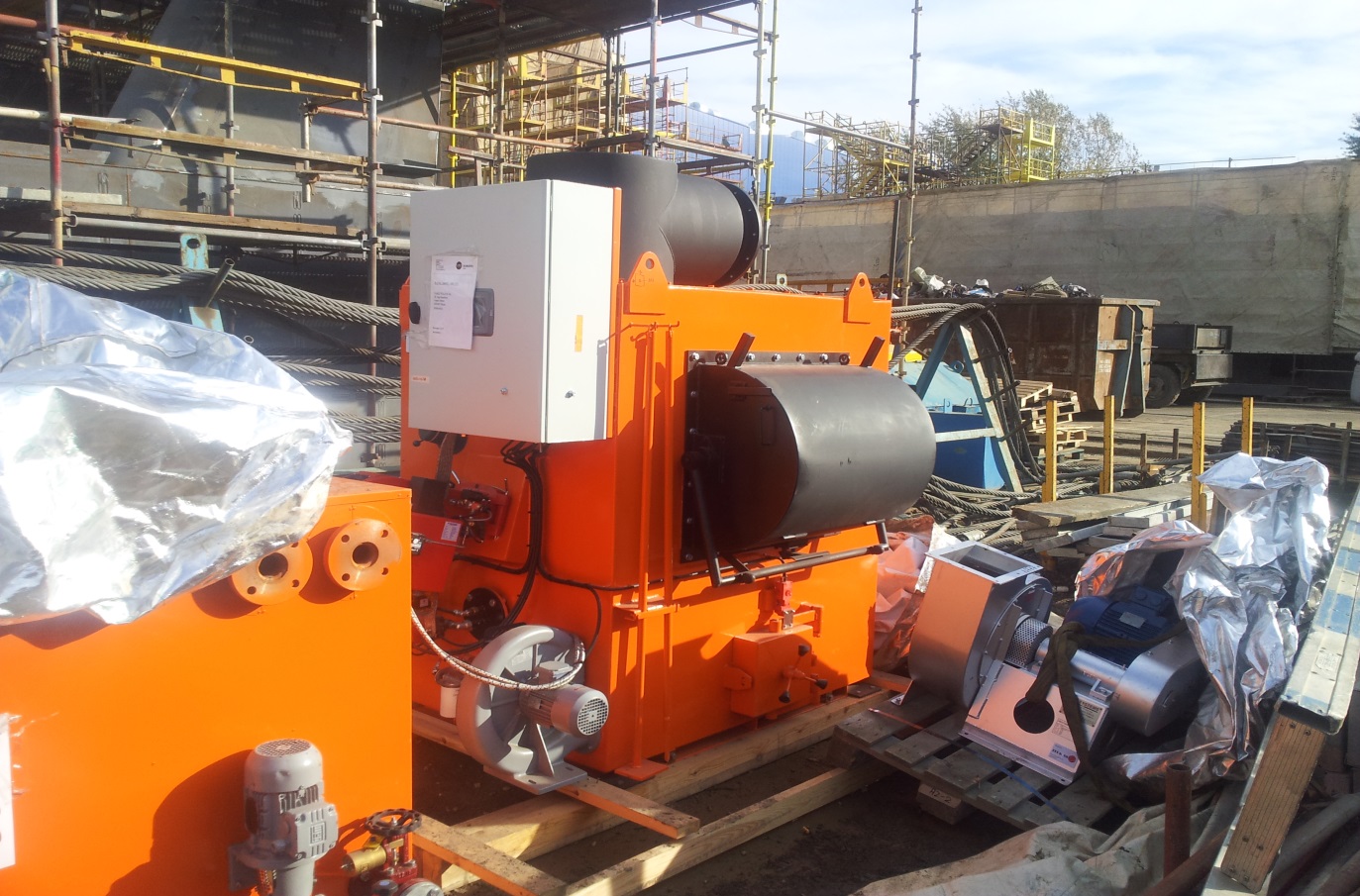                    Incineratorul  typ  SH  20-SM/SR.                                            Tancul  de  amestec.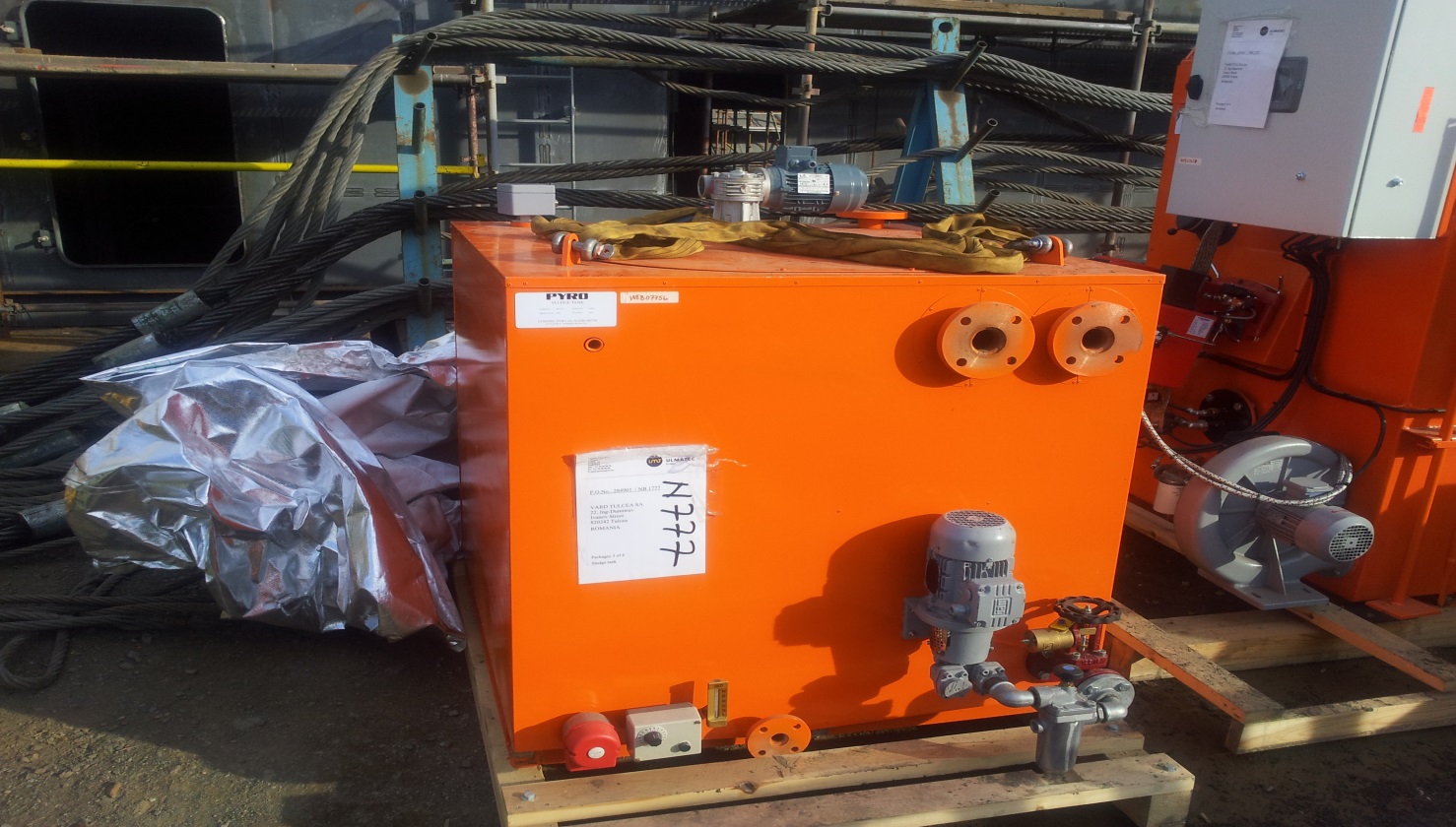 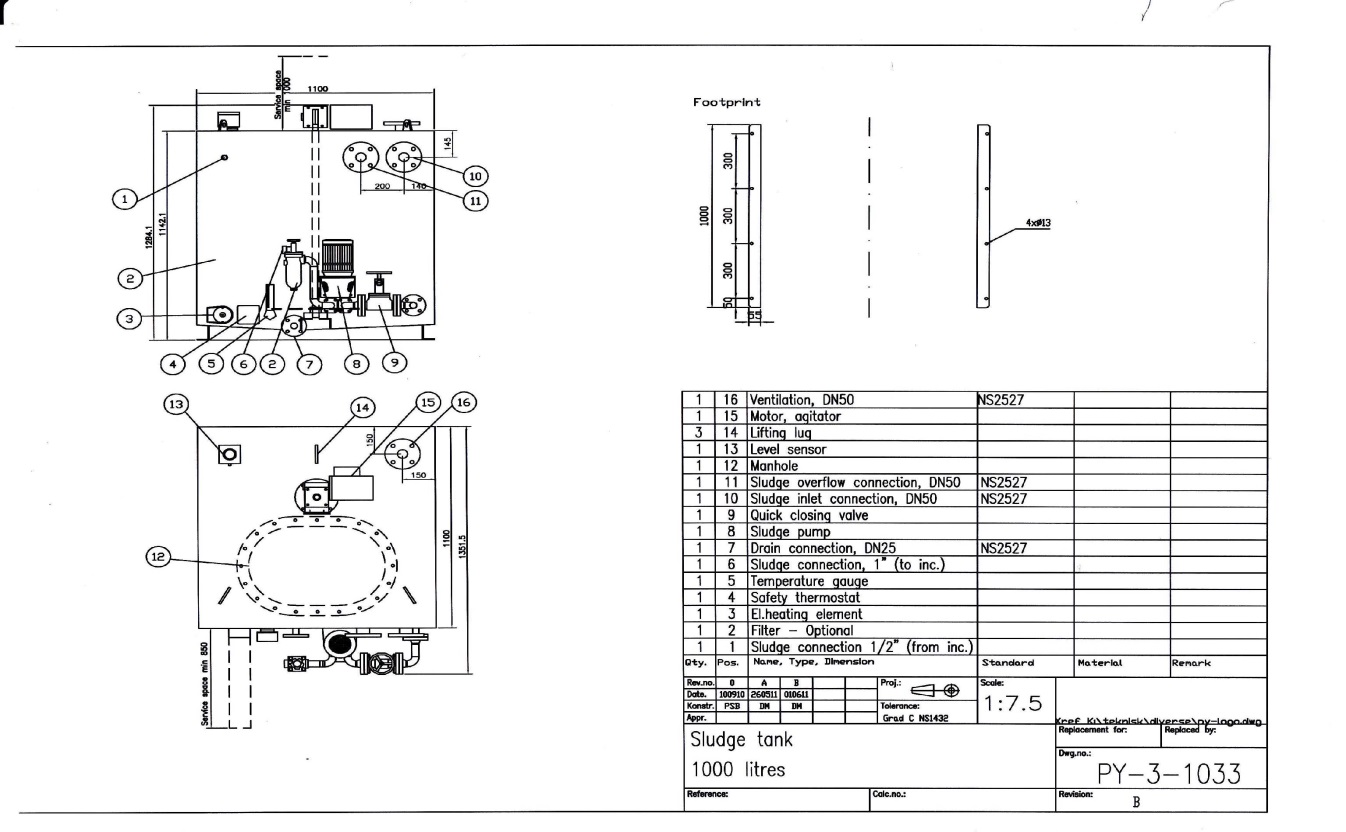 1.conexiune  reziduri  1/2ʺ2.filtru  optional3.element  de  incalzire  electric4.termostat  de siguranta5.indicator  temperatura6.conexiune  reziduri  1ʺ7.conexiune  scurgeri    DN 258.pompa  reziduri9.valvula  cu  inchidere  automata10.conexiune  alimentare  reziduri  DN 5011.conexiune  preaplin   reziduri  DN 5012.gura  de  vizita13.senzor  de  nivel14.opritor15.motor  agitator16.aerisire  DN 502.2.2  Instalarea   ventilatorului  de   evacuare  a  gazelor  arse	Ventilatorul    de  evacuare   a   gazelor  arse  va  fi  montat  pe   postamentul  dimensionat  pentru  ventilatorul  de  evacuare.           Este   important  ca  intre  ventilator  si  postament    sa  fie  montate  amortizoare  de  vibratii.         Compensatorii  de  dilatare  vor  fi  montati  atat  pe   admisie  cat  si  pe  evacuare.          Distanta    minimă  este  de  4m  de  la  evacuare la    incinerator  si  partea  de  admisie  a  ventilatorului  de  evacuare.         Ventilatorul de evacuare se monteaza cu suruburi , amortizori si se monteaza fata de incinerator la o distanta de minim 4 metri.      Desenul   PY-3-1052  arată   montarea  pe    ventilator   a  compensatorilor   de   dilatare.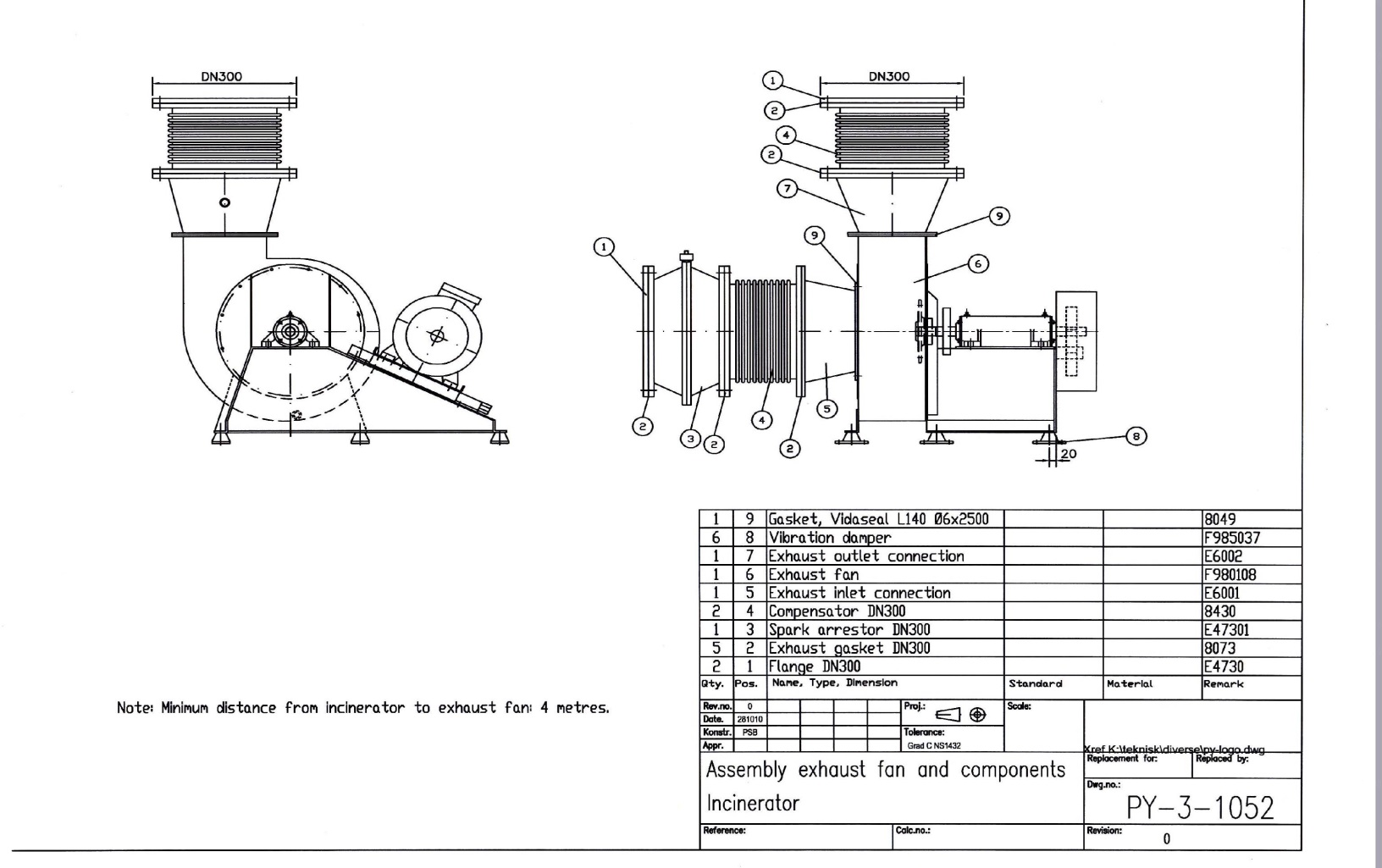 1.flansa  DN 3002.garnitura  evacuare  DN 3003.camera  de  scintei4.compensator  de  dilatare   DN3005.conexiune intrere  alimentare  evacuare   DN3006.ventilator  evacuare7.conexiune  iesire  evacuare8.amortizor  vibratii9.garnituri  vidaseal  L 140   06X2500 2.3 Instrucțiuni de instalare a incineratorului  tip SH  20-SM/SR   Incineratorul  trebuie instalat la navă   in conformitate cu normele si societățile de clasificare si a  consiliilor  naționale  si  internaționale de transport maritim. În fata ușii de alimentare a incineratorului trebuie un spațiu de 1,5 m prevăzut pentru alimentarea deșeurilor pentru inspecția arzătorului   primar , a termocuplei,  a supapelor precum si pentru eliminarea cenusei .	Incineratorul trebuie montat in zona unde nava are cit mai puține vibrații iar in jurul incineratorului podelele nu trebuie sa fie gaurite sau din gratare pentru a nu facilita scurgerile de deșeuri.	Dimensiunea tubulaturii de evacuare gaze este   data in planul de instalare, fiindcă  presiunea incalzită   poate incălzi  pîlnia de evacuare. Pentru randament maxim este recomandat ca instalația  de evacuare sa nu aibă  prea  multe  coturi  ascuțite  si  diametrul    mai  mic sa   fie  conform  datelor  tehnice . Ventilatorul gazelor arse trebuie montat in partea superioara a  termocuplei  iar  in  pîlnie  este  furnizat aer suplimentar spre compartimentul de incinerare. Alimentarea cu aer a camerei unde se află  incineratorul  trebuie  sa  fie  suficient  pentru a nu produce incoveniente  in  operarea   utilajului   de incinerare. 	Sistemele de stingere a incendiilor  in compartimentul incinerator trebuie sa fie in conformitate cu regulamentul  6  din convenția SOLAS/1974  capitolul  IT.2. cu abrogarile si notificarile respective . 	Fiecare camera de incinerator trebuie sa fie prevazută  cu instinctor  portabil  pentru  stingerea  incendiilor  provocate de hidrocarburi .	Camera  incineratorului   trebuie  să   fie  prevazută   cu  sisteme de  detectare  și   alarmă   de   incendiu  în  cazul   în care   camera incineratorului   nu  este supravegheată.  	Sistemul   trebuie   să   respecte  reglementarea 14 din convenția SOLAS/1974  capitolul  IT  2. astfel  cum a fost notificată. 	Incineratorul   trebuie   să   fie  prevazut  cu  protectie  impotriva joasa–tensiune  si este  responsabilitatea    exploatatorului   să  asigure  o  funcționare   normală   a  incineratorului   în   general    și   să   asigure   siguranța   impotriva joaselor- tensiuni . Cu  toate  acestea  beneficiarul   trebuie   să proiecteze   sistemul   electric  astfel   încit  incineratorul    nu  se va opri  în  perioadele  de  joasa- tensiune.Date   tehnice:Incinerator       model  :  SH-20SM Capacitate  :Materiale  solide                  40 Kg /oraLichide /  reziduri            50-52 Kg/oraTemperature   maxima  degajata    423  KW Dimensiuni :Lungime                           2150 mmLatime                              1600 mmInaltime                            2000 mmGreutate,  aproximativ      3000 Kg Consum :Aer  pentru  intretinerea  arderii     3000 Nm³/oraAer  comprimat                                  18 Nm³/oraCombustibil                                    Max.23 Kg/oraTemperatura:Camera  primara                           Max. 1100 CºEvacuare                                       Max.   350 CºDebit  ventilator:Debit  ventilator   evacuare            4700 m³/oraDebit   pompa  reziduri                        2 l / min  la 3 bariSpecificatie  vopsea:Pregatirea  suprafetei                               ST3 (ISO  8501-1)Primul   strat   de  vopsea          doua  componente vopsea epoxidica la 20µ                         Stratul  final  de  vopsea                     vopsea  alkidica    50 µCod  culoare  incinerator                                          RAL 2009Cod  culoare  tank  reziduri                                      RAL 2009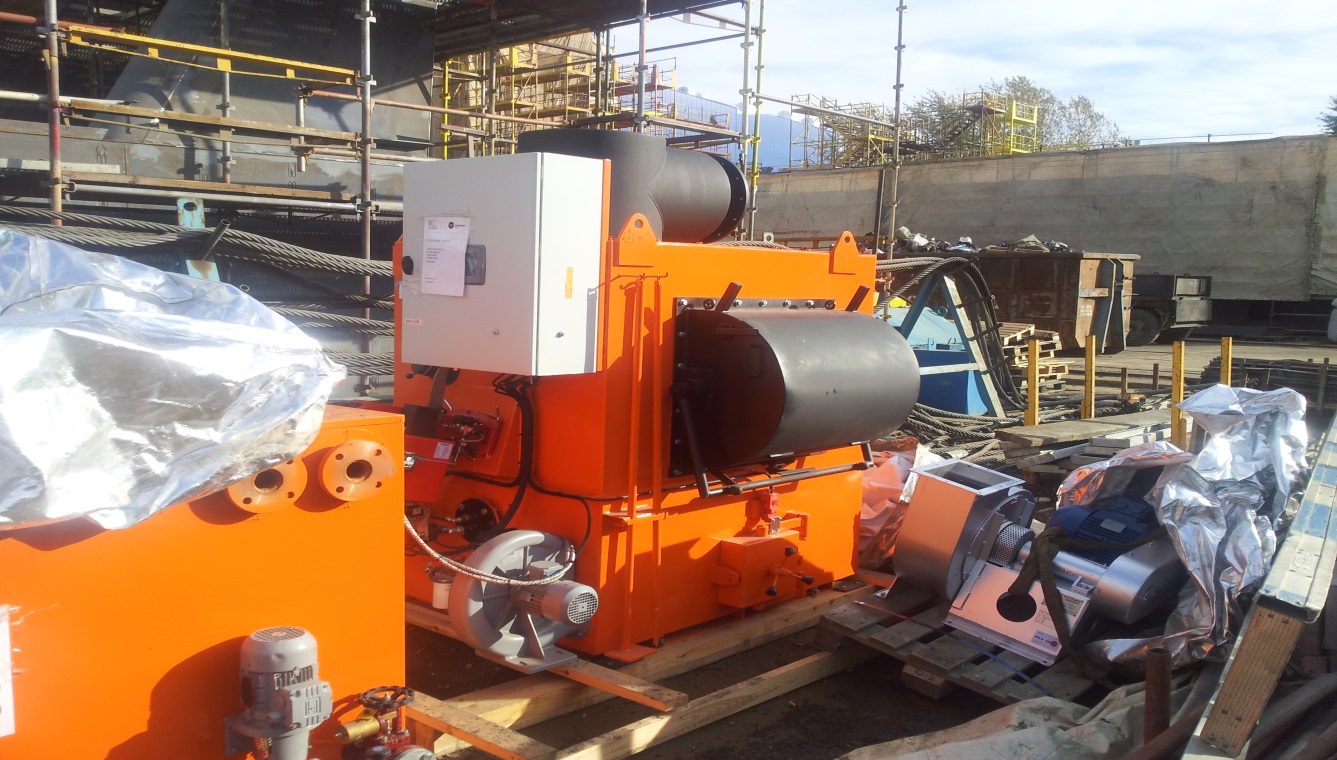       Incineratorul  de   bord    AS de  typ   SH-20  SM/SR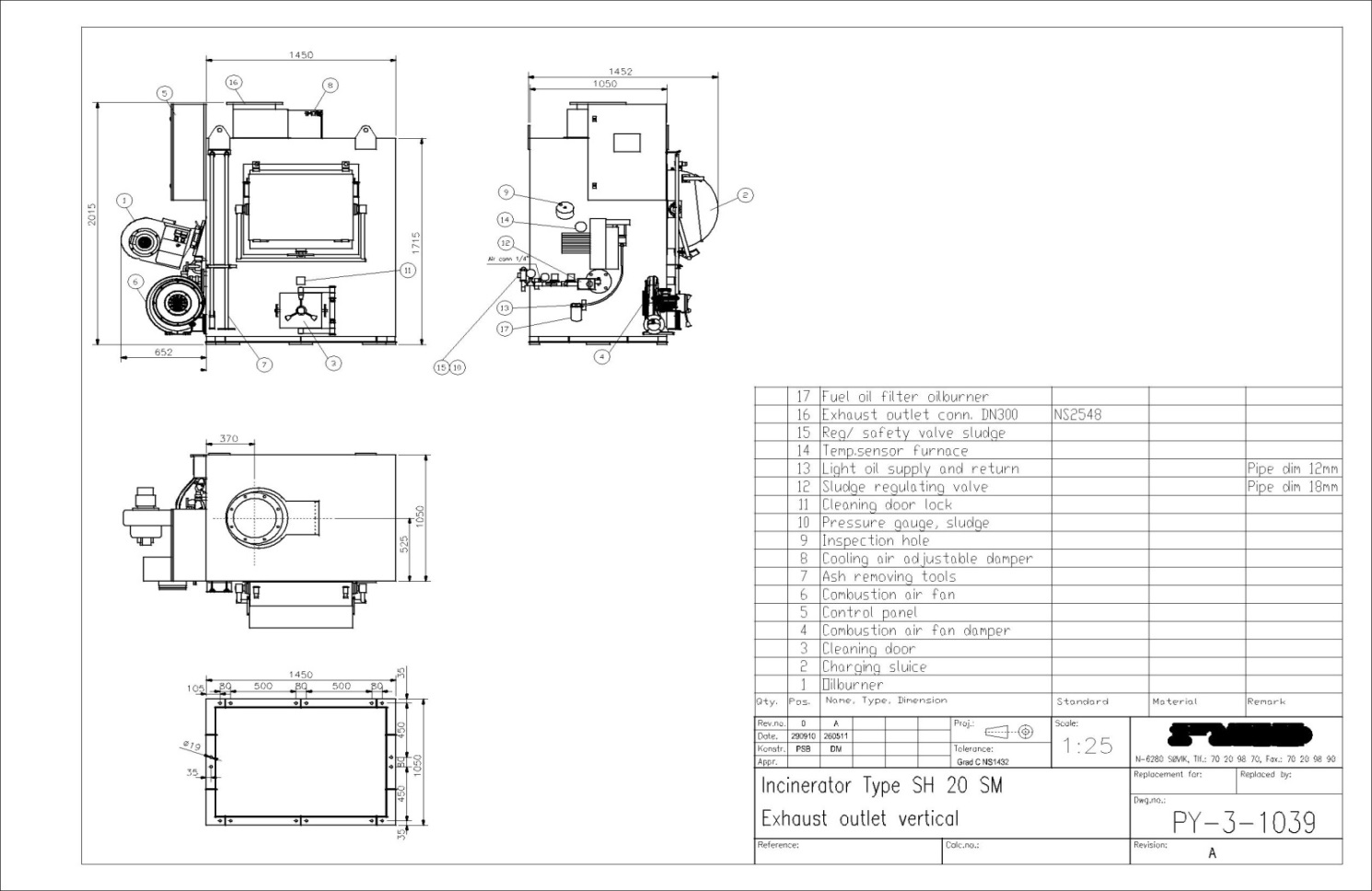 1.arzator  combustibil  lichid2.usa  incarcare3.curatare  usa4.turbosuflanta5.panou  control6.ventilator    intretinere  ardere7.echipament  de  evacuare  cenusa8.racire  cu  aer  regabila9.vizor  inspectie10.indicator  presiune  reziduri11.curatare  blocare  usa12.robinet  de  reglare  reziduri13.alimentare   combustibil  si  retur14.senzor   temperatura  ardere15.valvula  de  siguranta  reziduri 16.con  evacuaregaze  DN 30017.filtru  combusibil  arzator2.4 Functionarea   Incinerator  tip SH  20-SM/SR.	Functionare:	 Incineratorul este prevazut cu o camera de ardere primara pentru arderea deseurilor solide si o camera de ardere secundara pentru arderea deseurilor lichide .	 Camera de ardere primara este echipata cu un arzator cu motorina numit arzatorul principal dupa care merg la arzatorul secundar. 	  Reglarea diuzelor de admisie a aerului se face in functie de structura  pilniei si in functie de cantitatea si de tipul de deseuri solide de ars . E posibil ca duzele sa necesite  reajustarea pentru a putea sa lucreze la parametrii optimi. Daca nu sunt disponibile instalatii de masurare trebuie  verificat daca vine fum intunecat din stiva, daca este asa se vor deschide diuzele de aer primar al camerei de ardere pina se opreste.	 Daca temperatura gazelor de evacuare este mare sau in cazul cînd sunt dezvoltate scîntei atunci deschidem diuzele de aer din camera de ardere secundara  spre stinga si programam mai mult aer la dreapta si mai putin aer in camera de ardere primara.	 Incineratorul este proiectat pentru arderea deseurilor solide daca caldura de la arzatorul primar va usca si incepe arderea deseurilor solide. Atunci temperatura va avea o zona foarte mare de ardere si se va face uscarea si optimizarea de caldura in camera de ardere a deseurilor solide.           Camerele de ardere sunt separate de un perete de ceramica refractara iar gazele din camera de ardere secundara merg in camera de ardere principala unde vor fi arse complet. Descrierea panoului de control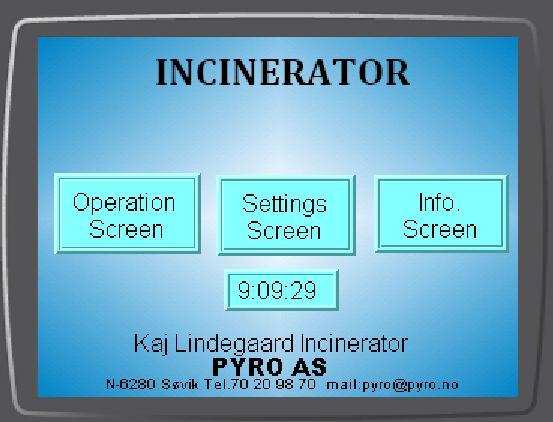 Apasati  pe  ecranul  tactil   butonul  OPERATION   SCREEN   pentru  a  intra  in  meniul    sistemului   de  operare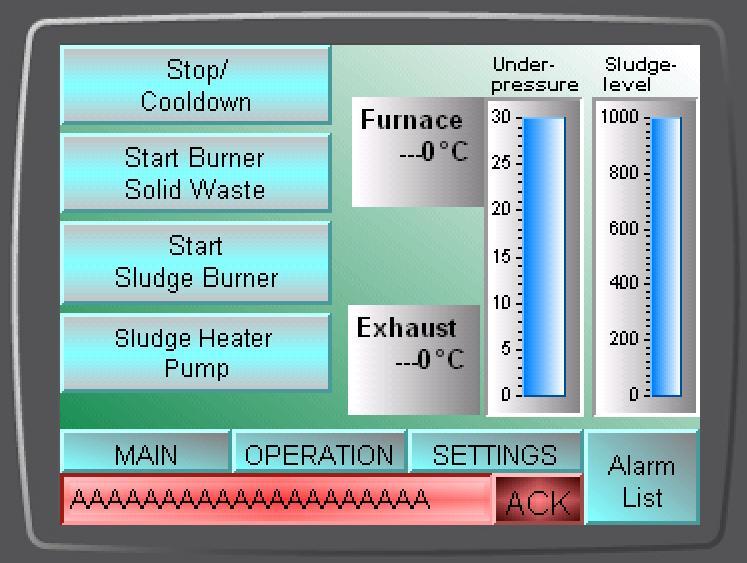               Butonul  ”start   burning   solid  waste”           Apasand    acest    buton  incepe  operatia  de  ardere  a  desurilor  solide ; calculatorul  va  trimite  comanda  catre  incinerator   acesta  incalzind  desurile  la  o  temperatura  de  400°C  dupa  care   incepe  arderea  deseurilor.           Pentru  a  opri  arderea  deseurilor  solide  apasati  butonul  STOP/COOLDOWN   comanda  va  fi  trimisa  de  calculator  catre  incinerator   iar  arzatorul  se  va  opri  dar   ventilatorul  va  functiona  pana   temperatura  se  va  raci  sub  150°C.ATENTIE !                 Cutiile , bidoanele,sticlele, etc . care  contin  combustibili  , solventi  , petrol ,benzina  , vopsele   etc  vor  fi  golite    inainte  de  incarcarea  in  incinerator.                                       Ecranul  de  operare                                Start   Ardere   Reziduri              Pe   ecranul  de  operare  apasati   butonul  “Sludge Heater”  pentru  a porni  incalzitorul  de  reziduri.   Inainte  de  ardere  rezidurile  sunt  incalzite .             Pentru  a  arde  rezidurile apasati  butonul  “Start Sludge Burner”  butonul  va  indica  culoarea  verde  iar  arzatorul  va  porni. Daca  temperatura    este  peste  650 °C  rezidurile  vor  fi  introduse  in  incinerator . Daca temperatura  este  de  peste  850 °C  alimentarea  cu  combustibil  va  fi  oprita  iar  incineratorul  va  arde  rezidurile.   Daca   temperatura   este  la   900 °C  regulatorul  din  tancul  de  reziduri  este  pornit  sa  mentina  temperatura  la  900 °C .Aceasta  temperatura  va  fi  mentinuta   pana  cand  tancul  reziduri  va  fi   gol  sau  butonul   “Stop/Cooldown”va  fi  apasat. Pentru  opri  ardera  rezidurilor  apasati  butonul“Stop/Cooldown”  Butonul  va  deveni  verde  si  arderea  se  va  opri  dar   ventilatorul  va  ramane  in   functiune  pana  temperatura  va  cobor   sub 150 °C.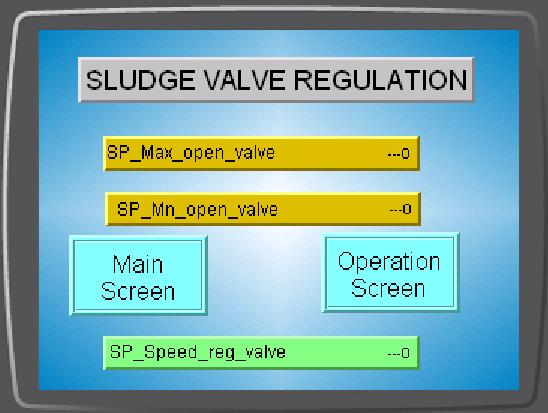       Viteza  de  control  a  valvei  de  reziduri  min   max.      De  pe  acest  ecran  exista  posibilitatea  sa  fie  adjustata  viteza  minima  si  maxima   a   regulatorului  de  la  valvula  de  reziduri.Setarile  implicite  sunt :  Min = 4000                                        Max= 5400                           si       Viteza=   800                      Ecran   operare        Daca  alarma  apare   pe  ecran  aceasta  va  indica   avaria  apasind  butonul   ALARM   LIST  iar pe   ecran   va  aparea  locul  din   instalatie  unde  este  avaria.   Pentru  a  reseta  alarmele  din  lista  apasati  butonul  ʺACKʺ  iar   pentru  a  reveni    in  meniul   de  operare   apasti  butonul  ʺESCʺ.		Existenta la bordul navelor a utilajelor de incinerare a reziduurilor nu este deocamdata obligatorie, dar este de asteptat ca ele sa se impuna datorita avantajelor economice pe care le prezinta. La bordul navelor incinerarea are drept scop arderea reziduurilor petroliere, reziduurilor solide provenite din tratarea apelor uzate si a gunoaielor. Incineratorul din fig.43 este capabil sa arda atat namolul rezultat din tratarea apelor uzate (amestecat cu combustibil lichid), cat si gunoiul rezultat din activitatea gospodareasca de la bordul navei. Temperatura din focarul incineratorului este (800 . 1000)C, pentru a se asigura arderea  completa a tuturor reziduurilor. Incineratorul are urmatoarele parti componente: 1- racord de evacuare a gazelor arse cu ventilator de extractie; 2- manta dubla; 3- arzator turbionar plasat tangential fata de focar; 4- pulverizator de combustibil lichid; 5- usa dubla actionata hidrostatic; 6- termocuple. Termocuplele 6 comanda decuplarea automata a arzatorului atunci cand temperatura gazelor arse depaseste limita admisa. Arzatorul 3 este prevazut cu un sistem automat de blocare, care permite alimentarea cu combustibil numai cand arzatorul se afla in pozitie de lucru si este alimentat cu aer. De asemenea, este prevazuta oprirea debitarii combustibilului lichid in lipsa flacarii sau a aerului de ardere.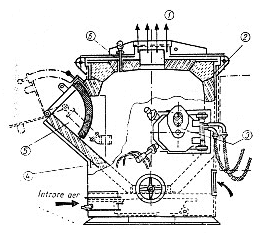 